? а р а р                                                                    р е ш е н и е В соответствии со ст. 41 Регламента Совета, Совет сельского поселения Юмашевский  сельсовет муниципального района Чекмагушевский район Республики Башкортостан  включил  в повестку дня  следующие вопросы:1.О деятельности  Администрации   сельского    поселения  Юмашевский сельсовет   муниципального района Чекмагушевский район  Республики  Башкортостан в 2015 году.  Внесен главой сельского поселения         2.О деятельности Совета сельского поселения Юмашевский сельсовет   муниципального района Чекмагушевский район за 2015 год.                                                     Внесен главой сельского поселения 	3. Информация управляющего делами Администрации сельского поселения Юмашевский  сельсовет муниципального района Чекмагушевский район Республики Башкортостан Внесен главой сельского поселения4. Об утверждении Дополнительного соглашения   к Соглашению между органами местного самоуправления муниципального района Чекмагушевский район Республики Башкортостан и сельскими поселениями муниципального района Чекмагушевский район Республики Башкортостан о передаче органам местного самоуправления  муниципального района Чекмагушевский района Республики Башкортостан   осуществления части полномочий органов местного самоуправления сельских поселений муниципального района Чекмагушевский район Республики Башкортостан от 21 декабря 2015 годаВнесен главой сельского поселения5. Об утверждении плана мероприятий по реализации основных положений Послания Главы Республики Башкортостан Государственному Собранию – Курултаю  Республики Башкортостан в сельском поселении Юмашевский сельсовет муниципального района Чекмагушевский район Республики Башкортостан в 2016 году.Внесен главой сельского поселенияГлава сельского поселения:                                        Е.С.Семеновас.Юмашево1 марта 2016 г.№ 25БАШ[ОРТОСТАН  РЕСПУБЛИКА]ЫСА[МА{ОШ  РАЙОНЫ муниципаль районЫНЫ@  ЙОМАШ АУЫЛ СОВЕТЫ АУЫЛ БИЛ^м^]Е СОВЕТЫ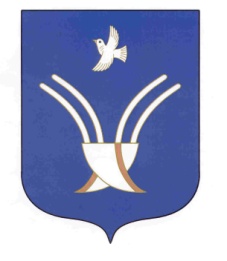 Совет сельского поселения ЮМАШЕВСКИЙ СЕЛЬСОВЕТмуниципального района Чекмагушевский район Республики Башкортостан